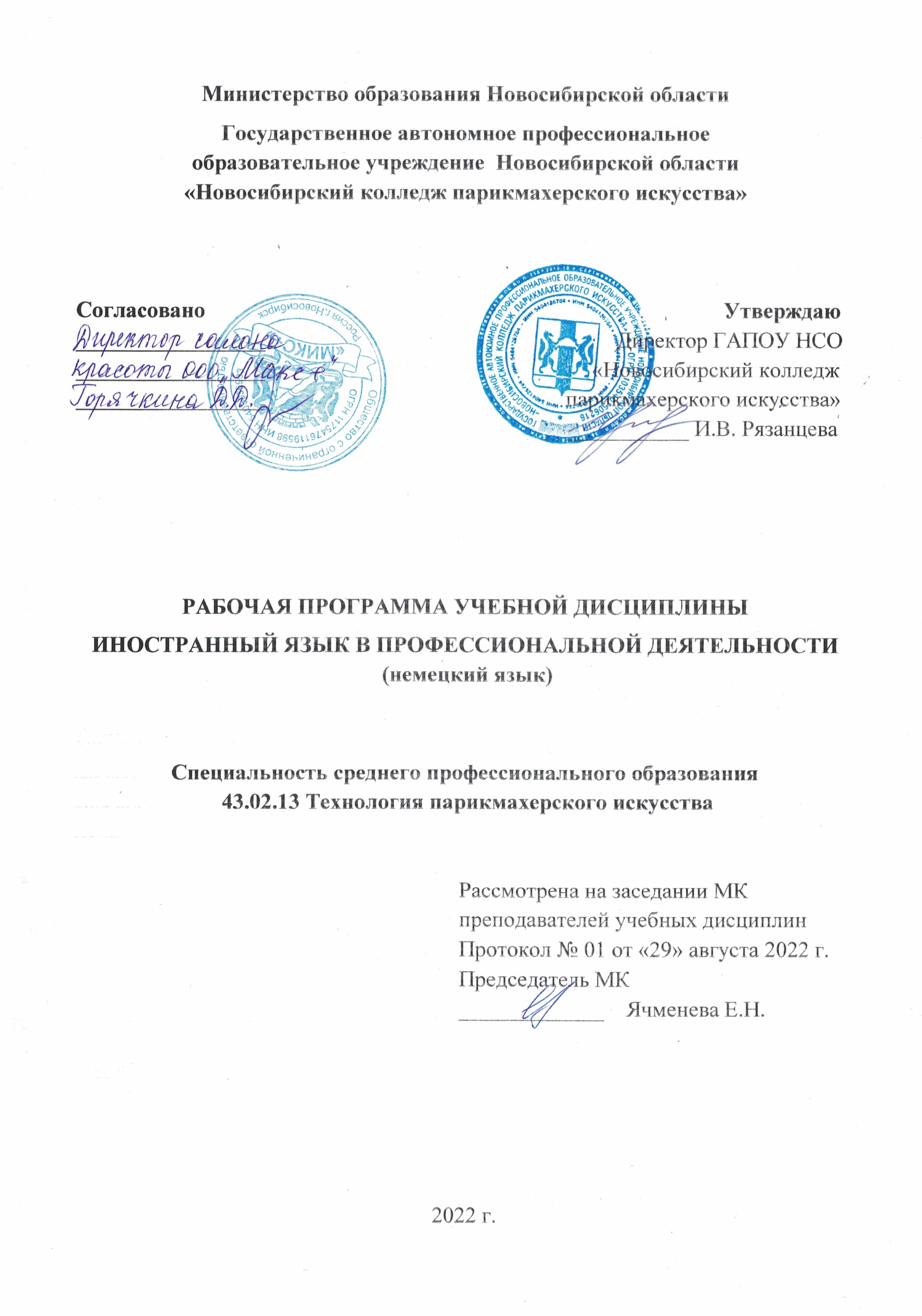 Рабочая программа учебной дисциплины разработана на основе Федерального государственного образовательного стандарта среднего профессионального образования (далее – ФГОС СПО) по специальности 43.02.13 Технология парикмахерского искусства, укрупненная группа профессий 43.00.00 Сервис и туризм. Срок получения СПО по ППССЗ в очной форме обучения - 2 года 10 месяцев.Организация-разработчик: ГАПОУ НСО «Новосибирский колледж парикмахерского искусства» Разработчики:Алферова Л.С., зам директора по УПР Черницкая Н.В., методист ВКТимошенко А.А., преподаватель иностранного языкаРассмотрена и рекомендована к утверждению на заседании методической комиссии преподавателей учебных дисциплин29.08.2022 г.   протокол № 1© ГАПОУ НСО «Новосибирский колледж парикмахерского искусства», 2022СОДЕРЖАНИЕ1. ОБЩАЯ ХАРАКТЕРИСТИКА РАБОЧЕЙ ПРОГРАММЫ УЧЕБНОЙ ДИСЦИПЛИНЫ ОГСЭ 04. Иностранный язык в профессиональной деятельности (немецкий язык)1.1. Область применения рабочей программыРабочая программа учебной дисциплины ОГСЭ 04. Иностранный язык в профессиональной деятельности (немецкий язык) является частью основной профессиональной образовательной программы в соответствии с ФГОС СПО по специальности  43.02.13. Технология парикмахерского искусства. 1.2. Цель и планируемые результаты освоения дисциплины:2. СТРУКТУРА И СОДЕРЖАНИЕ УЧЕБНОЙ ДИСЦИПЛИНЫ2.1. Объем учебной дисциплины и виды учебной работы2.2.Тематический план и содержание учебной дисциплины 3. УСЛОВИЯ РЕАЛИЗАЦИИ ПРОГРАММЫ УЧЕБНОЙ ДИСЦИПЛИНЫ3.1. Для реализации программы учебной дисциплины предусмотрены следующие специальные помещения: Кабинет «Иностранного языка», оснащенный оборудованием: доской учебной, рабочим местом преподавателя, столами, стульями (по числу обучающихся), техническими средствами обучения (компьютером, средствами аудиовизуализации, наглядными пособиями).3.2. Информационное обеспечение реализации программыДля реализации программы библиотечный фонд колледжа имеет  печатные и/или электронные образовательные и информационные ресурсы, рекомендуемые для использования в образовательном процессе 3.2.1. Печатные изданияБасова Н.В. Немецкий язык для колледжей = Deutsch für Colleges : учебник / Н.В. Басова, Т.Г. Коноплева. – 21-е изд., стер. – М.:КНОРУС, 2015. – 352 с. .  basova-n-v-nemetskiy-yazyk-dlya-kolledzhej-(1).pdf (xn--90aoyg9c.xn--p1ai)Бремен В., Фаградянц И. Немецко-русский, русско-немецкий универсальный словарь с грамматическим приложением. – М.: Вечер, 2016. - 576 с.   Коноплева Т.Г. Немецкий язык для колледжей. Рабочая тетрадь: учебное пособие / Т.Г. Коноплева. – М.: КНОРУС, 2021. — 94 с.Немецкий язык: учебник и практикум для СПО / Н.Н. Миляева, Н.В. Кукина: под. ред. А.Ф. Зиновьевой. – М.: Издательство «Юрайт», 2018. – 348 с. Немецкий язык для колледжей (A1—A2): учебник и практикум для среднего профессионального образования / Н. Н. Миляева, Н. В. Кукина. — Москва: Издательство Юрайт, 2018. — 255 с.Немецко-русский, русско-немецкий словарь 40 000 слов. – СПб: Изд. Лань, 2017.3.2.2. Электронные изданияНемецкий язык. Второй иностранный язык. 11 класс: учеб. для общеобразоват. организаций: базовый и углубл. уровни / [М. М. Аверин и др.]. –  М: Просвещение: Cornelsen, 2018. - 184 с.: ил.  Немецкий язык. 11 класс. УМК "Horizonte" - Аверин М.М., Джин Ф., Рорман Л. (11klasov.net)Немецкий язык. Второй иностранный язык. 10 класс: учеб. для общеобразоват. организаций: базовый и углубл. уровни / [М. М. Аверин и др.]. – М: Просвещение: Cornelsen, 2018. -168 с.: ил.  Немецкий язык. 10 класс. УМК "Horizonte" - Аверин М.М., Джин Ф., Рорман Л. (11klasov.net)www.paradisi.de http://uchebnik-tetrad.com/nemeckij-yazyk-uchebniki-rabochie-tetradi/uchebnik-po-nemeckomu-yazyku-10-klass-bim-sadomova-lytaeva-chitat-onlajn3.2.3. Дополнительные источникиБим И.Л. Немецкий язык: учеб. для 10 класса/ И.Л. Бим, Л.В. Садомова, М.А. Лытаева. – М., Просвещение, 2018.Бим И.Л. Немецкий язык: Учебник для 11 класса/  И.Л. Бим, Л.И. Рыжова, Л.В. Садомова, М.А. Лытаева. – М., Просвещение, 2018.Комплект таблиц «Основная грамматика немецкого языка». – М.: ИД «Развитие образования», 2018.Ивлева Г. Г.  Немецкий язык: учебник и практикум для среднего профессионального образования / Г. Г. Ивлева. – 3-е изд., испр. и доп. – Москва: Издательство Юрайт, 2020. –  264 с.Немецко-русский. Русско-немецкий словарь для школьников с приложениями: около 40 000 слов и словосочетаний /под общей ред. Е.И.Лазаревой. – Москва:  АСТ, 2014. – 574 с.КОНТРОЛЬ И ОЦЕНКА РЕЗУЛЬТАТОВ ОСВОЕНИЯ УЧЕБНОЙ ДИСЦИПЛИНЫСтр.ОБЩАЯ ХАРАКТЕРИСТИКА РАБОЧЕЙ ПРОГРАММЫ УЧЕБНОЙ ДИСЦИПЛИНЫ4СТРУКТУРА И СОДЕРЖАНИЕ УЧЕБНОЙ ДИСЦИПЛИНЫ5УСЛОВИЯ РЕАЛИЗАЦИИ УЧЕБНОЙ ДИСЦИПЛИНЫ12КОНТРОЛЬ И ОЦЕНКА РЕЗУЛЬТАТОВ ОСВОЕНИЯ УЧЕБНОЙ ДИСЦИПЛИНЫ13Код ПК, ОКУменияЗнанияЛичностные результаты    ОК.2,ОК.3, ОК.5, ОК.9, ОК.10понимать общий смысл четко произнесенных высказываний на известные темы (профессиональные и бытовые);понимать тексты на базовые профессиональные темы;участвовать в диалогах на знакомые общие и профессиональные темы;строить простые высказывания о себе и о своей профессиональной деятельности;кратко обосновывать и объяснить свои действия (текущие и планируемые);писать простые связные сообщения на знакомые или интересующие профессиональные темы;правила построения простых и сложных предложений на профессио-нальные темы;основные общеупотребительные глаголы (бытовая и профессиональная лексика);лексический минимум, относящийся к описанию предметов, средств и процессов профессиональной деятельности;особенности произношения,правила чтения текстов профес-сиональной на-правленности1. Осознающий себя гражданином и защитником великой страны 4. Проявляющий и демонстрирующий уважение к людям труда, осознающий ценность собственного труда. Стремящийся к формированию в сетевой среде личностно и профессионального конструктивного «цифрового следа»5. Демонстрирующий приверженность к родной культуре, исторической памяти на основе любви к Родине, родному народу, малой родине, принятию традиционных ценностей многонационального народа России  7. Осознающий приоритетную ценность личности человека. Уважающий собственную и чужую уникальность в различных ситуациях, во всех формах и видах деятельности.8. Проявляющий и демонстрирующий уважение к представителям различных этнокультурных, социальных, конфессиональных и иных групп. Сопричастный к сохранению, преумножению и трансляции культурных традиций и ценностей многонационального российского государства11. Проявляющий уважение к эстетическим ценностям, обладающий основами эстетической культуры12. Принимающий семейные ценности, готовый к созданию семьи и воспитанию детей; демонстрирующий неприятие насилия в семье, ухода от родительской ответственности, отказа от отношений со своими детьми и их финансового содержания 15. Соблюдающий требования к внешнему виду и культуре поведения работников индустрии красотыВид учебной работыОбъем часовОбъем образовательной программы 172Объем работы обучающихся во взаимодействии с преподавателем150в том числе:в том числе:практические занятия 150Самостоятельная работа 22Промежуточная аттестация в форме дифференцированного зачетаПромежуточная аттестация в форме дифференцированного зачетаНаименование разделов и темСодержание учебного материала и формы организации деятельности обучающихсяОбъем часовКоды компетенций, формированию которых способствует элемент программыКоды личностных результатов, формированию которых способствует элемент программы12345Раздел 1. Вводно-коррективный курсРаздел 1. Вводно-коррективный курс14Тема 1.1.Описание людей: друзей, родных и близких и т.д. (внешность, характер, личностные качества)Тематика практических занятий 6ОК 2, ОК.3, ОК5, ОК 9, ОК 10ЛР 1, ЛР 4, ЛР 5, ЛР 7, ЛР 8, ЛР 11, ЛР 12, ЛР 15Тема 1.1.Описание людей: друзей, родных и близких и т.д. (внешность, характер, личностные качества)Фонетический материал - основные звуки и интонемы немецкого языка;- основные способы написания слов на основе знания правил правописания; -совершенствование орфографических навыков.Лексический материал по теме.Грамматический материал: - простые нераспространенные предложения с глагольным, составным именным и составным глагольным сказуемым (с инфинитивом); - простые предложения, распространенные за счет однородных членов предложения и/или второстепенных членов предложения; - предложения утвердительные, вопросительные, отрицательные, побудительные и порядок слов в них; - безличные предложения;- понятие глагола-связки.6ОК 2, ОК.3, ОК5, ОК 9, ОК 10ЛР 1, ЛР 4, ЛР 5, ЛР 7, ЛР 8, ЛР 11, ЛР 12, ЛР 15Тема 1.2.Межличностные отношения дома, в учебном заведении, на работеТематика практических занятий6ОК 2, ОК.3, ОК5, ОК 9, ОК 10ЛР 1, ЛР 4, ЛР 5, ЛР 7, ЛР 8, ЛР 11, ЛР 12, ЛР 15Тема 1.2.Межличностные отношения дома, в учебном заведении, на работеЛексический материал по теме:- расширение потенциального словаря за счет овладения интернациональнойлексикой, новыми значениями известных слов и новых слов, образованных на основе продуктивных способов словообразования.Грамматический материал:- модальные глаголы, их эквиваленты;- предложения с оборотом das ist/das sind; - сложносочиненные предложения: бессоюзные и с союзами und, aber.- образование и употребление глаголов в Präsens, Perfekt, Imperfekt, Futurum I6ОК 2, ОК.3, ОК5, ОК 9, ОК 10ЛР 1, ЛР 4, ЛР 5, ЛР 7, ЛР 8, ЛР 11, ЛР 12, ЛР 15Тема 1.2.Межличностные отношения дома, в учебном заведении, на работеСамостоятельная работа №1 по темам 1.1 и 1.2. Подготовка и защита реферата «Моя семья», «Мои друзья», «Мои одногруппники» - по выбору2ОК 2, ОК.3, ОК5, ОК 9, ОК 10ЛР 1, ЛР 4, ЛР 5, ЛР 7, ЛР 8, ЛР 11, ЛР 12, ЛР 15Раздел 2. Развивающий курсРаздел 2. Развивающий курс50Тема 2.1Повседневная жизнь условия жизни, учебный день, выходной деньТематика практических занятий6ОК 2, ОК.3, ОК5, ОК 9, ОК 10ЛР 1, ЛР 4, ЛР 5, ЛР 7, ЛР 8, ЛР 11, ЛР 12, ЛР 15Тема 2.1Повседневная жизнь условия жизни, учебный день, выходной деньЛексический материал по теме.Грамматический материал: - имя существительное: его основные функции в предложении; имена существительные во множественном числе, образованные по правилу, а также исключения.- артикль: определенный, неопределенный, нулевой. Основные случаи употребления определенного и неопределенного артикля. Употребление существительных без артикля.6ОК 2, ОК.3, ОК5, ОК 9, ОК 10ЛР 1, ЛР 4, ЛР 5, ЛР 7, ЛР 8, ЛР 11, ЛР 12, ЛР 15Тема 2.1Повседневная жизнь условия жизни, учебный день, выходной деньСамостоятельная работа №2 по теме 2.1 Подготовка и защита реферата «Как мы живем в общежитии», «Мое хобби», «Мой досуг» «Один день в колледже» - по выбору2ОК 2, ОК.3, ОК5, ОК 9, ОК 10ЛР 1, ЛР 4, ЛР 5, ЛР 7, ЛР 8, ЛР 11, ЛР 12, ЛР 15Тема 2.2.Новости, средства массовой информацииТематика практических занятий6ОК 2, ОК.3, ОК5, ОК 9, ОК 10ЛР 1, ЛР 4, ЛР 5, ЛР 7, ЛР 8, ЛР 11, ЛР 12, ЛР 15Тема 2.2.Новости, средства массовой информацииЛексический материал по теме.Грамматический материал:- числительные;- система модальности.- образование и употребление глаголов в Perfekt, Imperfekt, Futurum I.6ОК 2, ОК.3, ОК5, ОК 9, ОК 10ЛР 1, ЛР 4, ЛР 5, ЛР 7, ЛР 8, ЛР 11, ЛР 12, ЛР 15Тема 2.3. Российская Федерация. Государственное устройство, правовые институты. Москва. Достопримечательности.Тематика практических занятий6ОК 2, ОК.3, ОК5, ОК 9, ОК 10ЛР 1, ЛР 4, ЛР 5, ЛР 7, ЛР 8, ЛР 11, ЛР 12, ЛР 15Тема 2.3. Российская Федерация. Государственное устройство, правовые институты. Москва. Достопримечательности.Лексический материал по теме.Грамматический материал:- образование и употребление глаголов в Präsens, Perfekt, Imperfekt, Futurum I.6ОК 2, ОК.3, ОК5, ОК 9, ОК 10ЛР 1, ЛР 4, ЛР 5, ЛР 7, ЛР 8, ЛР 11, ЛР 12, ЛР 15Тема 2.3. Российская Федерация. Государственное устройство, правовые институты. Москва. Достопримечательности.Самостоятельная работа №3 по теме 2.3 Подготовка и защита реферата «Россия. Государственное устройство», «Россия. Достопримечательности», «Москва» - по выбору2ОК 2, ОК.3, ОК5, ОК 9, ОК 10ЛР 1, ЛР 4, ЛР 5, ЛР 7, ЛР 8, ЛР 11, ЛР 12, ЛР 15Тема 2.4. Германия. Берлин. Государственное устройство. Культурные и национальные традиции, обычаи и праздникиТематика практических занятий6ОК 2, ОК.3, ОК5, ОК 9, ОК 10ЛР 1, ЛР 4, ЛР 5, ЛР 7, ЛР 8, ЛР 11, ЛР 12, ЛР 15Тема 2.4. Германия. Берлин. Государственное устройство. Культурные и национальные традиции, обычаи и праздникиЛексический материал по теме.Грамматический материал:   - образование и употребление глаголов в Präsens, Perfekt, Imperfekt, Futurum I, - использование глаголов в Präsens для выражения действий в будущем - придаточные предложения времени и условия (weil, wenn).6ОК 2, ОК.3, ОК5, ОК 9, ОК 10ЛР 1, ЛР 4, ЛР 5, ЛР 7, ЛР 8, ЛР 11, ЛР 12, ЛР 15Тема 2.5.Австрия. Вена. Государственное устройство. Культурные и национальные традиции, обычаи и праздникиТематика практических занятий6ОК 2, ОК.3, ОК5, ОК 9, ОК 10ЛР 1, ЛР 4, ЛР 5, ЛР 7, ЛР 8, ЛР 11, ЛР 12, ЛР 15Тема 2.5.Австрия. Вена. Государственное устройство. Культурные и национальные традиции, обычаи и праздникиЛексический материал по теме.Грамматический материал:- образование и употребление глаголов в Präsens, Imperfekt, Futurum I;- местоимения: указательные (dieser, diese, dieses) с существительными и без них, личные, притяжательные, вопросительные, объектные;6ОК 2, ОК.3, ОК5, ОК 9, ОК 10ЛР 1, ЛР 4, ЛР 5, ЛР 7, ЛР 8, ЛР 11, ЛР 12, ЛР 15Тема 2.5.Австрия. Вена. Государственное устройство. Культурные и национальные традиции, обычаи и праздникиСамостоятельная работа №4 по темам 2.4 и 2.5. Подготовка и защита реферата «Германия. Государственное устройство», «Австрия. Государственное устройство», «Культурные традиции немецкоговорящих стран», «Праздники немецкоговорящих стран» - по выбору2ОК 2, ОК.3, ОК5, ОК 9, ОК 10ЛР 1, ЛР 4, ЛР 5, ЛР 7, ЛР 8, ЛР 11, ЛР 12, ЛР 15Тема 2.6.Образование в России и за рубежом, среднее профессиональное образованиеТематика практических занятий6ОК 2, ОК.3, ОК5, ОК 9, ОК 10ЛР 1, ЛР 4, ЛР 5, ЛР 7, ЛР 8, ЛР 11, ЛР 12, ЛР 15Тема 2.6.Образование в России и за рубежом, среднее профессиональное образованиеЛексический материал по теме.Грамматический материал:- сложноподчиненные предложения с союзами sowie, so, weil, wenn, dass; - понятие согласования времен и косвенная речь.- неопределенные местоимения.- имена прилагательные в положительной, сравнительной и превосходной степенях, образованные по правилу, а также исключения.- наречия в сравнительной и превосходной степенях, неопределенные наречия6ОК 2, ОК.3, ОК5, ОК 9, ОК 10ЛР 1, ЛР 4, ЛР 5, ЛР 7, ЛР 8, ЛР 11, ЛР 12, ЛР 15Тема 2.6.Образование в России и за рубежом, среднее профессиональное образованиеСамостоятельная работа №5 по теме 2.6. Подготовка и защита реферата «Образование в России», «Образование за рубежом», «Среднее профессиональное образование» - по выбору2ОК 2, ОК.3, ОК5, ОК 9, ОК 10ЛР 1, ЛР 4, ЛР 5, ЛР 7, ЛР 8, ЛР 11, ЛР 12, ЛР 15Тема 2.7.Компьютер. Интернет.Тематика практических занятий6ОК 2, ОК.3, ОК5, ОК 9, ОК 10ЛР 1, ЛР 4, ЛР 5, ЛР 7, ЛР 8, ЛР 11, ЛР 12, ЛР 15Тема 2.7.Компьютер. Интернет.Лексический материал по теме.Грамматический материал:- глаголы в страдательном залоге.6ОК 2, ОК.3, ОК5, ОК 9, ОК 10ЛР 1, ЛР 4, ЛР 5, ЛР 7, ЛР 8, ЛР 11, ЛР 12, ЛР 15Раздел 3. Парикмахерское искусство и обслуживание в организациях индустрии красотыРаздел 3. Парикмахерское искусство и обслуживание в организациях индустрии красоты108Тема  3.1.Внешность. Черты лица, фигура. Черты характера.Тематика практических занятий8ОК 2, ОК.3, ОК5, ОК 9, ОК 10ЛР 1, ЛР 4, ЛР 5, ЛР 7, ЛР 8, ЛР 11, ЛР 12, ЛР 15Тема  3.1.Внешность. Черты лица, фигура. Черты характера.Лексический материал по теме.Грамматический материал:- предложения со сложным дополнением типа Ich möchte Ihnen zu sprechen; - сложноподчиненные предложения с союзами für, so…, von… bis;- предложения с союзами nicht nur … sondern alles … ;8ОК 2, ОК.3, ОК5, ОК 9, ОК 10ЛР 1, ЛР 4, ЛР 5, ЛР 7, ЛР 8, ЛР 11, ЛР 12, ЛР 15Тема 3.2. Профессии в индустрии красоты. Профессия парикмахера. Личностные качества, необходимые для профессии.Тематика практических занятий8ОК 2, ОК.3, ОК5, ОК 9, ОК 10ЛР 1, ЛР 4, ЛР 5, ЛР 7, ЛР 8, ЛР 11, ЛР 12, ЛР 15Тема 3.2. Профессии в индустрии красоты. Профессия парикмахера. Личностные качества, необходимые для профессии.Лексический материал по теме.Грамматический материал:- глаголы в страдательном залоге;-сложноподчиненные предложения с придаточными условия.8ОК 2, ОК.3, ОК5, ОК 9, ОК 10ЛР 1, ЛР 4, ЛР 5, ЛР 7, ЛР 8, ЛР 11, ЛР 12, ЛР 15Тема 3.2. Профессии в индустрии красоты. Профессия парикмахера. Личностные качества, необходимые для профессии.Самостоятельная работа №6 по теме 3.2 «Профессии в индустрии красоты. Профессия парикмахера. Личностные качества, необходимые для профессии»2ОК 2, ОК.3, ОК5, ОК 9, ОК 10ЛР 1, ЛР 4, ЛР 5, ЛР 7, ЛР 8, ЛР 11, ЛР 12, ЛР 15Тема 3.3 Волосы. Физиологические свойства волос. Диагностика состояния волос клиента. Тематика практических занятий8ОК 2, ОК.3, ОК5, ОК 9, ОК 10ЛР 1, ЛР 4, ЛР 5, ЛР 7, ЛР 8, ЛР 11, ЛР 12, ЛР 15Тема 3.3 Волосы. Физиологические свойства волос. Диагностика состояния волос клиента. Лексический материал по теме.Грамматический материал:- предложения со сложным дополнением; -сложноподчиненные предложения с союзами für, so…, von… bis; -сложноподчиненные предложения с придаточными условия;Глаголы в страдательном залоге.8ОК 2, ОК.3, ОК5, ОК 9, ОК 10ЛР 1, ЛР 4, ЛР 5, ЛР 7, ЛР 8, ЛР 11, ЛР 12, ЛР 15Тема 3.4.Стрижка волос. Техники и инструменты. Названия стрижек.Тематика практических занятий8ОК 2, ОК.3, ОК5, ОК 9, ОК 10ЛР 1, ЛР 4, ЛР 5, ЛР 7, ЛР 8, ЛР 11, ЛР 12, ЛР 15Тема 3.4.Стрижка волос. Техники и инструменты. Названия стрижек.Лексический материал по теме.Грамматический материал для продуктивного усвоения:- распознавание и употребление в речи изученных ранее коммуникативных и структурных типов предложения; - систематизация знаний о сложносочиненных и сложноподчиненных предложениях, в том числе условных предложениях 8ОК 2, ОК.3, ОК5, ОК 9, ОК 10ЛР 1, ЛР 4, ЛР 5, ЛР 7, ЛР 8, ЛР 11, ЛР 12, ЛР 15Тема 3.5. Уход за волосами. Средства по уходу за волосами.Тематика практических занятий8ОК 2, ОК.3, ОК5, ОК 9, ОК 10ЛР 1, ЛР 4, ЛР 5, ЛР 7, ЛР 8, ЛР 11, ЛР 12, ЛР 15Тема 3.5. Уход за волосами. Средства по уходу за волосами.Лексический материал по теме.Грамматический материал:- дифференциальные признаки глаголов активного  и страдательного залогов;- признаки инфинитива и инфинитивных оборотов и способы передачи их значений на родном языке8ОК 2, ОК.3, ОК5, ОК 9, ОК 10ЛР 1, ЛР 4, ЛР 5, ЛР 7, ЛР 8, ЛР 11, ЛР 12, ЛР 15Тема 3.5. Уход за волосами. Средства по уходу за волосами.Самостоятельная работа №7 по теме 3.5 «Уход за волосами. Средства по уходу за волосами»2ОК 2, ОК.3, ОК5, ОК 9, ОК 10Тема 3.6Прически из длинных волос. Техники укладки.Тематика практических занятий8ОК 2, ОК.3, ОК5, ОК 9, ОК 10ЛР 1, ЛР 4, ЛР 5, ЛР 7, ЛР 8, ЛР 11, ЛР 12, ЛР 15Тема 3.6Прически из длинных волос. Техники укладки.Лексический материал по теме.Грамматический материал:- модальные глаголы в страдательном залоге.8ОК 2, ОК.3, ОК5, ОК 9, ОК 10ЛР 1, ЛР 4, ЛР 5, ЛР 7, ЛР 8, ЛР 11, ЛР 12, ЛР 15Тема 3.6Прически из длинных волос. Техники укладки.Самостоятельная работа №8 по теме 3.6 «Прически из длинных волос. Техники укладки»2ОК 2, ОК.3, ОК5, ОК 9, ОК 10ЛР 1, ЛР 4, ЛР 5, ЛР 7, ЛР 8, ЛР 11, ЛР 12, ЛР 15Тема 3.7.Окрашивание волос. Профессиональные линии продукции, техники окрашивания.Тематика практических занятий8ОК 2, ОК.3, ОК5, ОК 9, ОК 10ЛР 1, ЛР 4, ЛР 5, ЛР 7, ЛР 8, ЛР 11, ЛР 12, ЛР 15Тема 3.7.Окрашивание волос. Профессиональные линии продукции, техники окрашивания.Лексический материал по теме.Грамматический материал:- дифференциальные признаки глаголов в завершенных прошедших временах;- признаки инфинитива и инфинитивных оборотов и способы передачи их значений на родном языке.- признаки и перевод причастных оборотов8ОК 2, ОК.3, ОК5, ОК 9, ОК 10ЛР 1, ЛР 4, ЛР 5, ЛР 7, ЛР 8, ЛР 11, ЛР 12, ЛР 15Тема 3.7.Окрашивание волос. Профессиональные линии продукции, техники окрашивания.Самостоятельная работа №9 по теме 3.7 «Окрашивание волос. Профессиональные линии продукции, техники окрашивания»2ОК 2, ОК.3, ОК5, ОК 9, ОК 10ЛР 1, ЛР 4, ЛР 5, ЛР 7, ЛР 8, ЛР 11, ЛР 12, ЛР 15Тема 3.8.Декоративная косметика. Профессия визажиста.Тематика практических занятий8ОК 2, ОК.3, ОК5, ОК 9, ОК 10ЛР 1, ЛР 4, ЛР 5, ЛР 7, ЛР 8, ЛР 11, ЛР 12, ЛР 15Тема 3.8.Декоративная косметика. Профессия визажиста.Лексический материал по теме.Грамматический материал:- инфинитив и инфинитивные обороты и способы передачи их значений на родном языке.- признаки и перевод причастных оборотов.8ОК 2, ОК.3, ОК5, ОК 9, ОК 10ЛР 1, ЛР 4, ЛР 5, ЛР 7, ЛР 8, ЛР 11, ЛР 12, ЛР 15Тема 3.9Салон Оборудование салона. Профессиональные инструменты. Персонал.Тематика практических занятий8ОК 2, ОК.3, ОК5, ОК 9, ОК 10ЛР 1, ЛР 4, ЛР 5, ЛР 7, ЛР 8, ЛР 11, ЛР 12, ЛР 15Тема 3.9Салон Оборудование салона. Профессиональные инструменты. Персонал.Лексический материал по теме.Грамматический материал:- дифференциальные признаки глаголов в завершенных прошедших временах;- признаки инфинитива и инфинитивных оборотов и способы передачи их значений на родном языке8ОК 2, ОК.3, ОК5, ОК 9, ОК 10ЛР 1, ЛР 4, ЛР 5, ЛР 7, ЛР 8, ЛР 11, ЛР 12, ЛР 15Тема 3.9Салон Оборудование салона. Профессиональные инструменты. Персонал.Самостоятельная работа №10 по теме 3.9. Подготовка и защита реферата «Салон. Оборудование салона», «Профессиональные инструменты», «Персонал» - по выбору2ОК 2, ОК.3, ОК5, ОК 9, ОК 10ЛР 1, ЛР 4, ЛР 5, ЛР 7, ЛР 8, ЛР 11, ЛР 12, ЛР 15Тема 3.10Мода и стиль. Различие терминов мода и стиль.Направления моды, бренды.Тематика практических занятий8ОК 2, ОК.3, ОК5, ОК 9, ОК 10ЛР 1, ЛР 4, ЛР 5, ЛР 7, ЛР 8, ЛР 11, ЛР 12, ЛР 15Тема 3.10Мода и стиль. Различие терминов мода и стиль.Направления моды, бренды.Лексический материал по теме.Грамматический материал для продуктивного усвоения:- распознавание и употребление в речи изученных ранее коммуникативных и структурных типов предложения; - машинный перевод.8ОК 2, ОК.3, ОК5, ОК 9, ОК 10ЛР 1, ЛР 4, ЛР 5, ЛР 7, ЛР 8, ЛР 11, ЛР 12, ЛР 15Тема 3.11Профессиональная этика. Поведение работника салона. Профессиональный имидж. Тематика практических занятий8ОК 2, ОК.3, ОК5, ОК 9, ОК 10ЛР 1, ЛР 4, ЛР 5, ЛР 7, ЛР 8, ЛР 11, ЛР 12, ЛР 15Тема 3.11Профессиональная этика. Поведение работника салона. Профессиональный имидж. Лексический материал по теме.Грамматический материал:- фразеологические конструкции с глаголами dürfen и können;- структурная организация текста;- аннотирование текста, статьи.8ОК 2, ОК.3, ОК5, ОК 9, ОК 10ЛР 1, ЛР 4, ЛР 5, ЛР 7, ЛР 8, ЛР 11, ЛР 12, ЛР 15Тема 3.11Профессиональная этика. Поведение работника салона. Профессиональный имидж. Самостоятельная работа №11 по теме 3.11. Подготовка и защита реферата «Профессиональная этика», «Поведение работника салона», «Профессиональный имидж» - по выбору 2ЛР 1, ЛР 4, ЛР 5, ЛР 7, ЛР 8, ЛР 11, ЛР 12, ЛР 15Тема 3.12Поиск работы. Резюме. Собеседование.Тематика практических занятий8ОК 2, ОК.3, ОК5, ОК 9, ОК 10ЛР 1, ЛР 4, ЛР 5, ЛР 7, ЛР 8, ЛР 11, ЛР 12, ЛР 15Тема 3.12Поиск работы. Резюме. Собеседование.Лексический материал по теме. Грамматический материал:- реферирование, текста, статьи;- виды и средства связи в тексте;- выражения, организующие структуру текста.8ОК 2, ОК.3, ОК5, ОК 9, ОК 10ЛР 1, ЛР 4, ЛР 5, ЛР 7, ЛР 8, ЛР 11, ЛР 12, ЛР 15Всего:Всего:172Результаты обученияКритерии оценкиМетоды оценкиПеречень знаний, осваиваемых в рамках дисциплиныправила построения простых и сложных предложений на профессиональные темыосновные общеупотребительные глаголы (бытовая и профессиональная лексика)лексический минимум, относящийся к описанию предметов, средств и процессов профессиональной деятельностиособенности произношенияправила чтения текстов профессиональной направленностиАдекватное использование профессиональной терминологии на иностранном языкеВладение лексическим и грамматическим минимумомПравильное построение простых предложений, диалогов в утвердительной и вопросительной формеЛогичное построение диалогического общения в соответствии с коммуникативной задачей; демонстрация умения речевого взаимодействия с партнёром: способность начать, поддержать и закончить разговор.Соответствие лексических единиц и грамматических структур  поставленной коммуникативной задаче.Логичное построение монологического высказывания в соответствии с коммуникативной задачей, сформулированной в задании.Уместное использование лексических единиц и грамматических структурТекущий контрольпри проведении:-письменного/ устного опроса;-тестирования;- диктантов;-оценки результатов самостоятельной работы (эссе, сообщений, диалогов, тематических презентаций и т.д.)Промежуточная аттестацияв форме дифференцированного зачета в виде: -письменных/ устных ответов, выполнения заданий в виде деловой игры (диалоги, составление описаний парикмахерских услуг, монологическая речь при описании парикмахерских услуг )Перечень умений, осваиваемых в рамках дисциплиныпонимать общий смысл четко произнесенных высказываний на известные темы (профессиональные и бытовые), понимать тексты на базовые профессиональные темыучаствовать в диалогах на знакомые общие и профессиональные темыстроить простые высказывания о себе и о своей профессиональной деятельностикратко обосновывать и объяснить свои действия (текущие и планируемые)писать простые связные сообщения на знакомые или интересующие профессиональные темыАдекватное использование профессиональной терминологии на иностранном языкеВладение лексическим и грамматическим минимумомПравильное построение простых предложений, диалогов в утвердительной и вопросительной формеЛогичное построение диалогического общения в соответствии с коммуникативной задачей; демонстрация умения речевого взаимодействия с партнёром: способность начать, поддержать и закончить разговор.Соответствие лексических единиц и грамматических структур  поставленной коммуникативной задаче.Логичное построение монологического высказывания в соответствии с коммуникативной задачей, сформулированной в задании.Уместное использование лексических единиц и грамматических структурТекущий контрольпри проведении:-письменного/ устного опроса;-тестирования;- диктантов;-оценки результатов самостоятельной работы (эссе, сообщений, диалогов, тематических презентаций и т.д.)Промежуточная аттестацияв форме дифференцированного зачета в виде: -письменных/ устных ответов, выполнения заданий в виде деловой игры (диалоги, составление описаний парикмахерских услуг, монологическая речь при описании парикмахерских услуг )Личностные результаты:1. Осознающий себя гражданином и защитником великой страны4. Проявляющий и демонстрирующий уважение к людям труда, осознающий ценность собственного труда. Стремящийся к формированию в сетевой среде личностно и профессионального конструктивного «цифрового следа»5. Демонстрирующий приверженность к родной культуре, исторической памяти на основе любви к Родине, родному народу, малой родине, принятию традиционных ценностей многонационального народа России7. Осознающий приоритетную ценность личности человека. Уважающий собственную и чужую уникальность в различных ситуациях, во всех формах и видах деятельности.8. Проявляющий и демонстрирующий уважение к представителям различных этнокультурных, социальных, конфессиональных и иных групп. Сопричастный к сохранению, преумножению и трансляции культурных традиций и ценностей многонационального российского государства11. Проявляющий уважение к эстетическим ценностям, обладающий основами эстетической культуры12. Принимающий семейные ценности, готовый к созданию семьи и воспитанию детей; демонстрирующий неприятие насилия в семье, ухода от родительской ответственности, отказа от отношений со своими детьми и их финансового содержания 15. Соблюдающий требования к внешнему виду и культуре поведения работников индустрии красоты– Демонстрация интереса к будущей профессии;  оценка собственного продвижения, личностного развития;  положительная динамика в организации собственной учебной деятельности по результатам самооценки, самоанализа и коррекции ее результатов;  ответственность за результат учебной деятельности и подготовки к профессиональной деятельности;  проявление учебной активности;  участие в исследовательской и проектной работе;  участие в викторинах, в предметных неделях;  соблюдение этических норм общения при взаимодействии с обучающимися, преподавателями;  конструктивное взаимодействие в учебном коллективе;  демонстрация навыков межличностного делового общения, социального имиджа;готовность к общению и взаимодействию с людьми самого разного статуса, этнической, религиозной принадлежности и в многообразных обстоятельствах;  сформированность гражданской позиции;  проявление мировоззренческих установок на готовность молодых людей к работе на благо Отечества;  отсутствие социальных конфликтов среди обучающихся, основанных на межнациональной, межрелигиозной почве;  участие в реализации просветительских программ, молодежных объединениях;  демонстрация навыков отбора и критического анализа информации, умения ориентироваться в информационном пространстве;  участие в командных проектахНаблюдение, экспертная оценка во время учебной деятельности